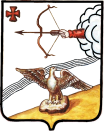 АДМИНИСТРАЦИЯ ОРЛОВСКОГО РАЙОНАКИРОВСКОЙ ОБЛАСТИПОСТАНОВЛЕНИЕ                  14.12.2022                                                                            689-П      г. ОрловО внесении изменений в постановление администрации Орловского района от 23.04.2021 года № 254 – ПАдминистрация Орловского района ПОСТАНОВЛЯЕТ: 1. Внести изменения в состав межведомственной комиссии по обеспечению поступления налоговых и неналоговых доходов в бюджеты бюджетной системы Российской Федерации, утвержденный постановлением администрации Орловского района от 23.04.2021 года № 254-П ««О межведомственной комиссии по обеспечению поступления налоговых и неналоговых доходов в бюджеты бюджетной системы Российской Федерации»: 1.1. Включить в состав комиссии членом комиссии Толстоброву Елену Вячеславовну,  заведующую отделом по имуществу и земельным ресурсам администрации Орловского района1.2. Исключить из состава комиссии Ананьина А.В. 2. Опубликовать постановление в Информационном бюллетене органов местного самоуправления муниципального образования Орловский муниципальный район Кировской области и на официальном сайте муниципального образования Орловский муниципальный район. 3. Настоящее постановление вступает в силу со дня его опубликования. Глава администрации Орловского района                  А.В.Аботуров